Lampiran 1Pedoman Gizi Seimbang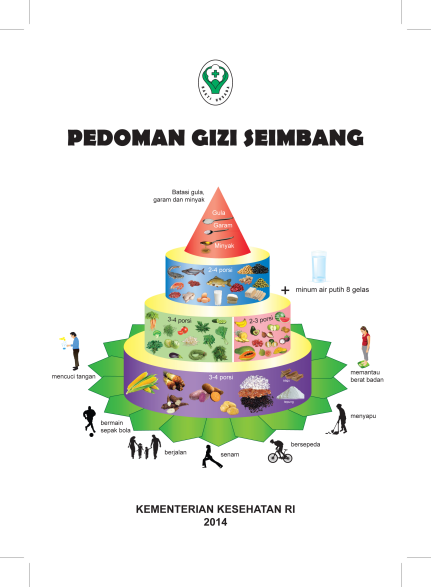 Sumber : https://pergizi.org/pedoman-gizi-seimbang-2014-terbaru/ , 2019Lampiran 2Hasil Kuisioner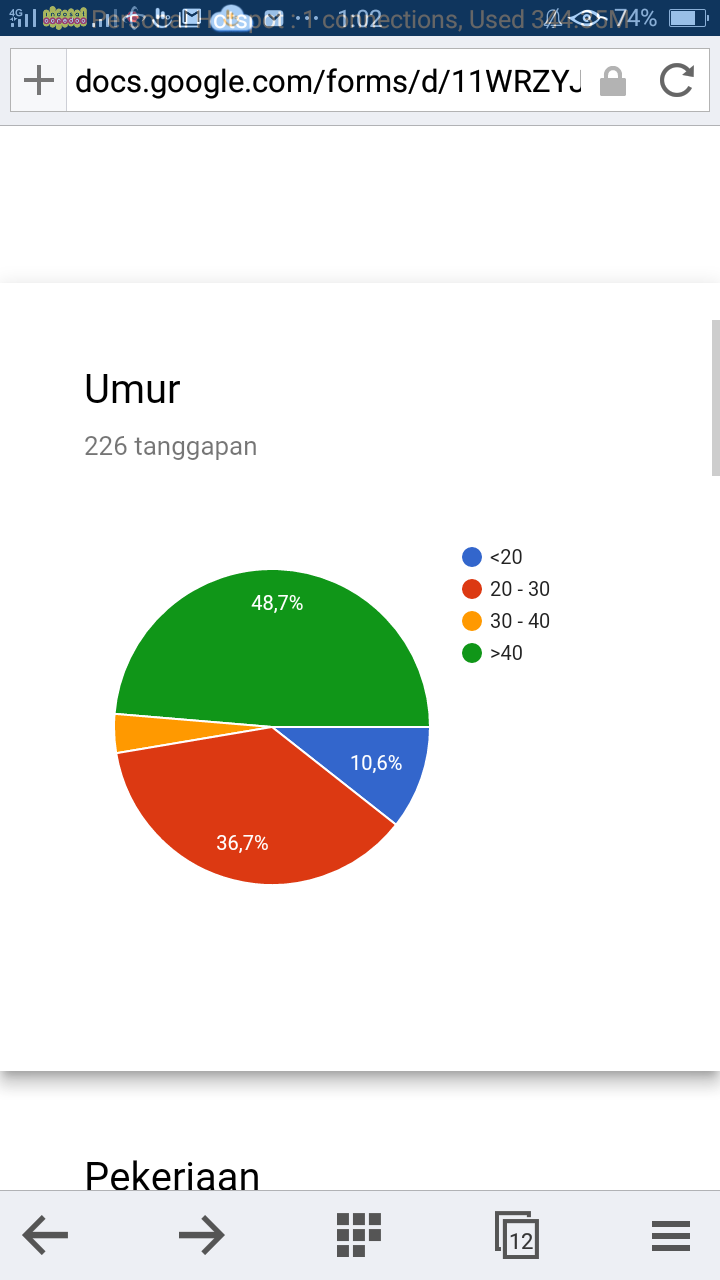 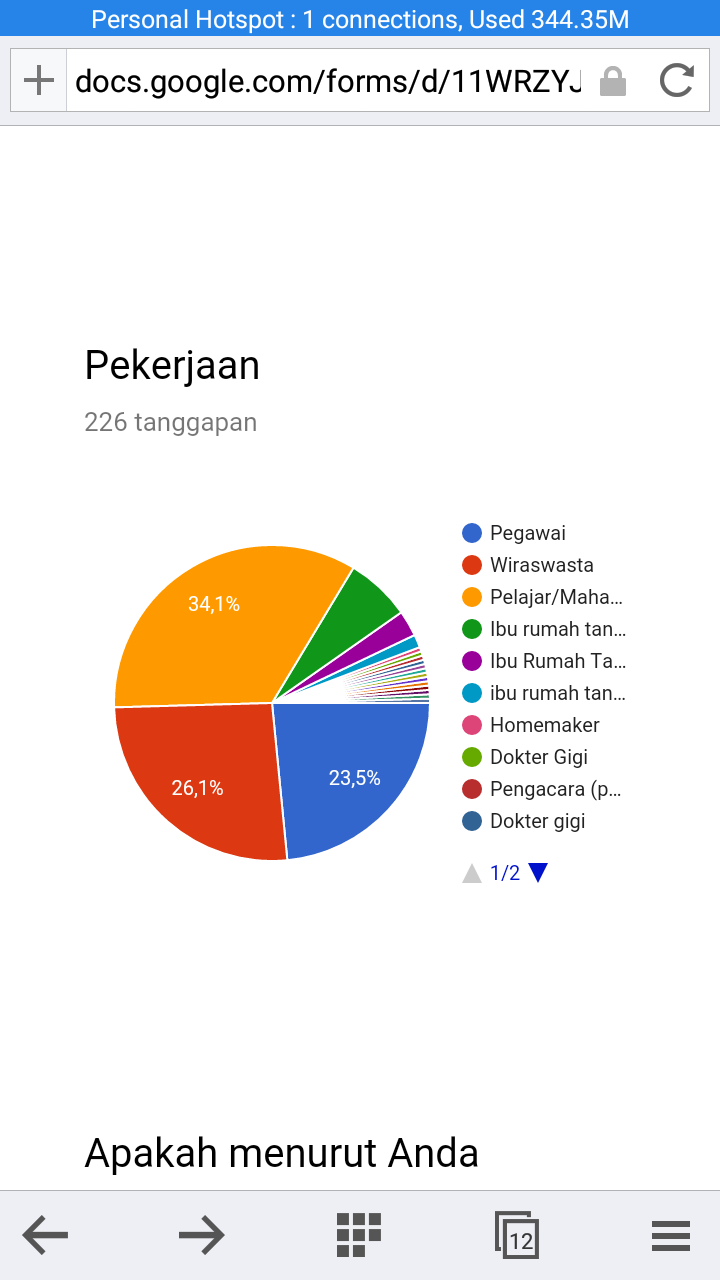 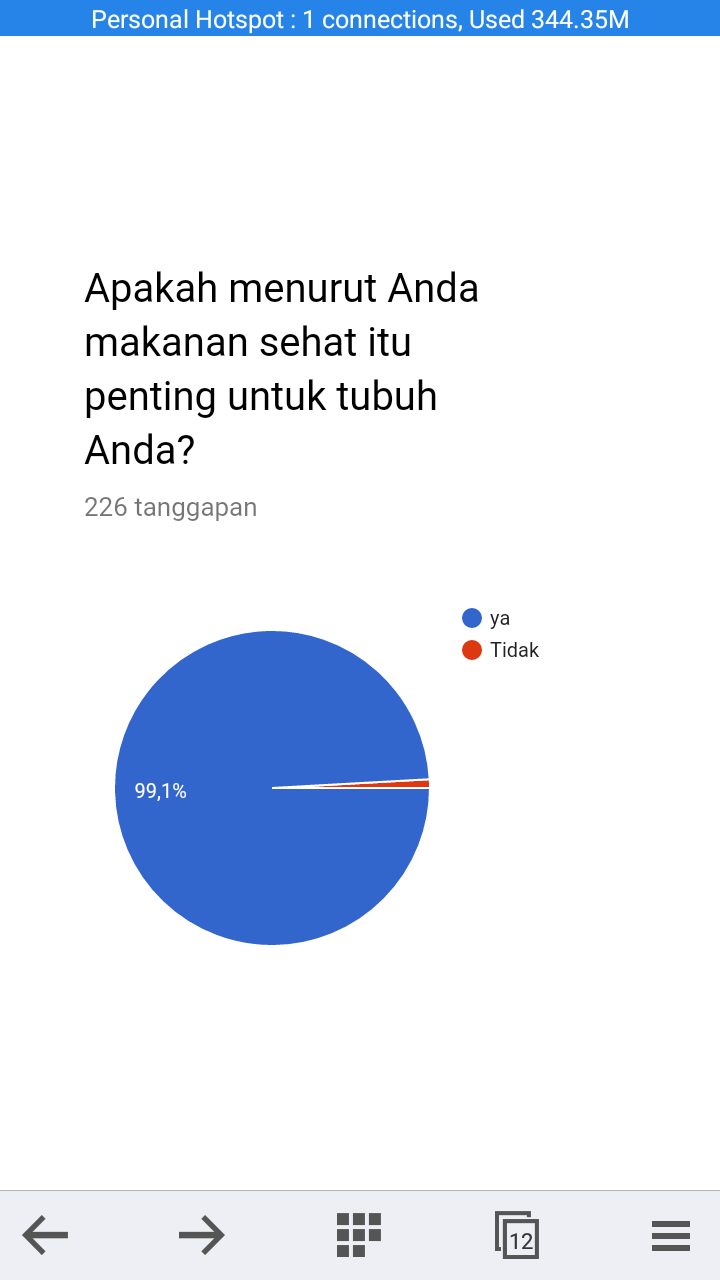 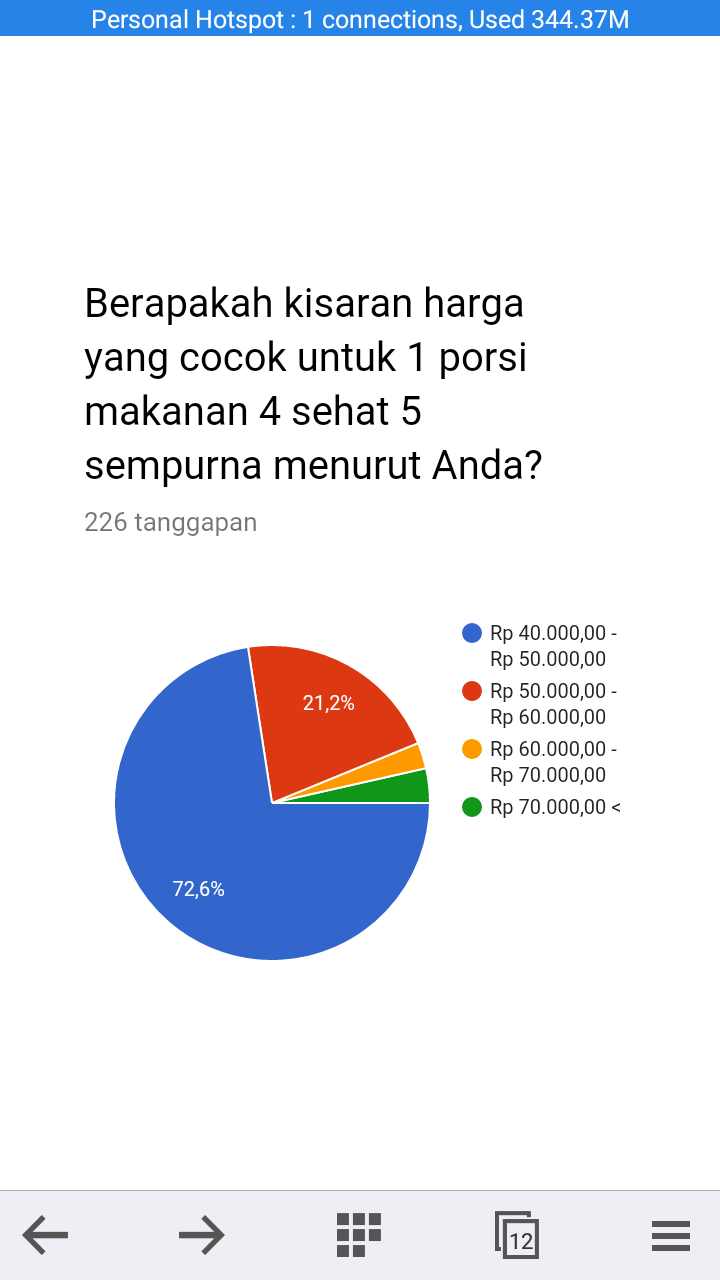 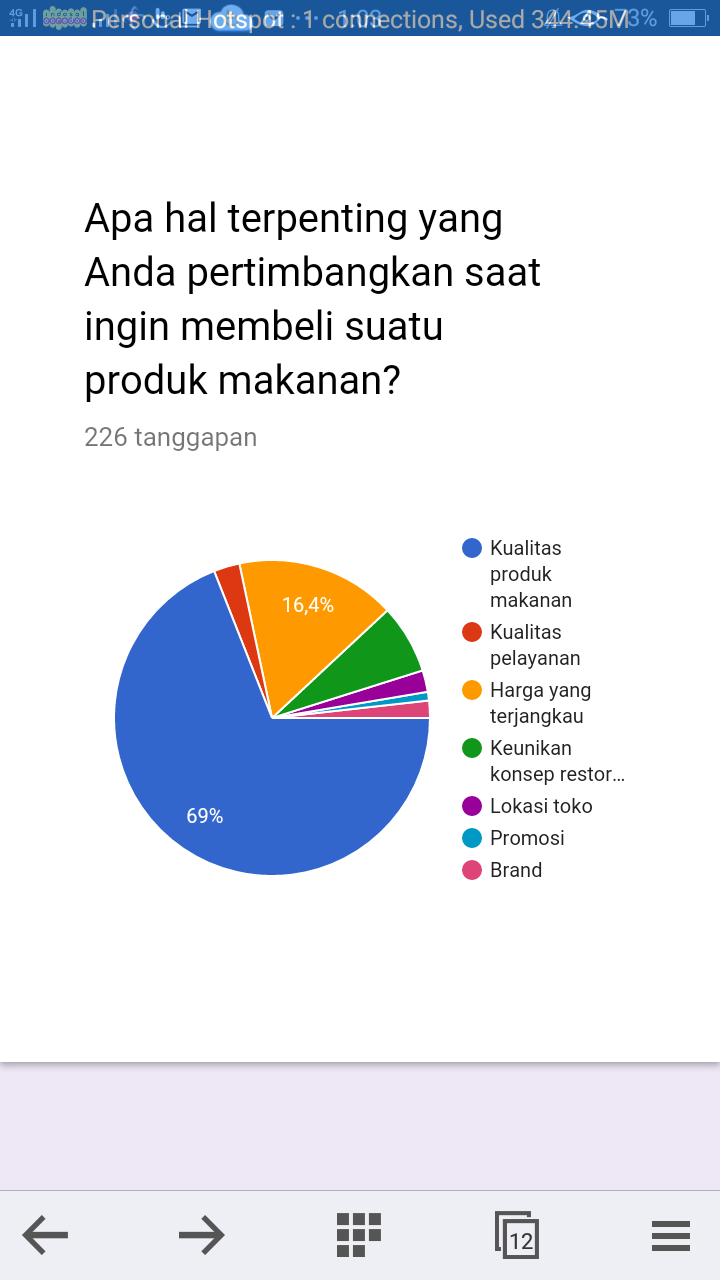 Lampiran 3Daftar MenuNama PaketKeteranganHargaPaket IkanNasi putih / nasi merah / kentang rebus, ikan dori (BBQ / tim / tumis / pesto / saus Thai), sayuran (brokoli / jamur enoki / po chai / kangkung / daun ginseng), kacang-kacangan rebus ( kacang merah / kacang tanah / edamame), buah-buahan (semangka / melon / papaya)Rp. 60.000,00Paket AyamNasi putih / nasi merah / kentang rebus, ¼ ekor ayam (BBQ / tim / tumis / pesto / saus Thai), sayuran (brokoli / jamur enoki / po chai / kangkung / daun ginseng), kacang-kacangan rebus ( kacang merah / kacang tanah / edamame), buah-buahan (semangka / melon / papaya)Rp. 60.000,00Paket MixNasi putih / nasi merah / kentang rebus, ikan dori dan ayam cincang (BBQ / tim / tumis / pesto / saus Thai), sayuran (brokoli / jamur enoki / po chai / kangkung / daun ginseng), kacang-kacangan rebus ( kacang merah / kacang tanah / edamame), buah-buahan (semangka / melon / papaya)Rp. 60.000,00Paket Vege 1Nasi putih / nasi merah / kentang rebus, bakso seafood imitasi (BBQ / tim / tumis / pesto / saus Thai), sayuran (brokoli / jamur enoki / po chai / kangkung / daun ginseng), kacang-kacangan rebus ( kacang merah / kacang tanah / edamame), buah-buahan (semangka / melon / papaya)Rp. 60.000,00Paket Vege 2Nasi putih / nasi merah / kentang rebus, daging imitasi (BBQ / tim / tumis / pesto / saus Thai), sayuran (brokoli / jamur enoki / po chai / kangkung / daun ginseng), kacang-kacangan rebus ( kacang merah / kacang tanah / edamame), buah-buahan (semangka / melon / papaya)Rp. 60.000,00